     ПрограммаПриглашаем Вас на  школу-семинар«Клинические разборы сложных пациентов с артериальной гипертензией»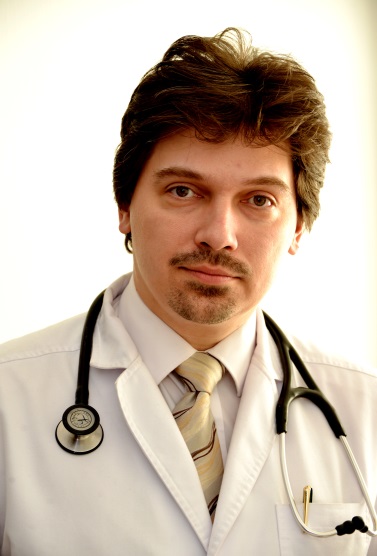 Лектор: Напалков Дмитрий Александровичдоктор медицинских наук, профессор кафедры факультетской терапии № 1 лечебного факультета ГБОУ ВПО Первый МГМУ имени И.М.Сеченова(ФИО лектора, научная степень, должность, место работы)Тема №1: Практические аспекты доказательной кардиологии - 30 мин.
Тема №2: Антигипертензивная терапия: не просто снижение АД, а снижение сердечно-сосудистого риска – 1ч 20 мин.
Тема №3: Антиагрегантная терапия во вторичной профилактике сердечно-сосудистых заболеваний – 40 мин.Дата:  4 октября 2017  г.(число, месяц)Сбор участников  16 ч. 30мин. Начало  17 ч. 00мин.Место проведения мероприятия:  : г.Тамбов, пл. Л.Толстого, 4, гост. Державинская.           Телефон для справки 89158672470.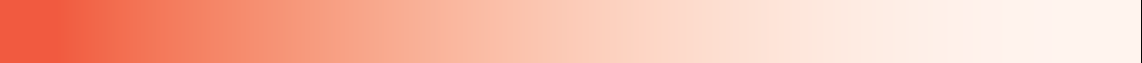 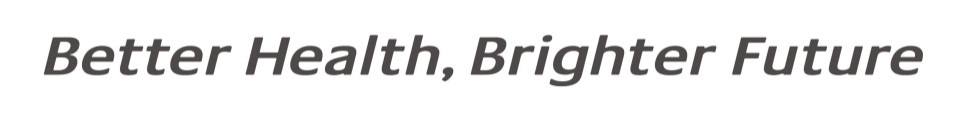 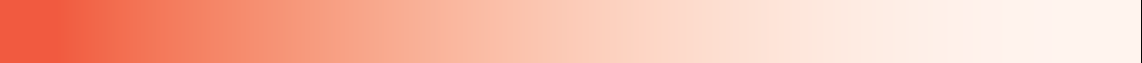 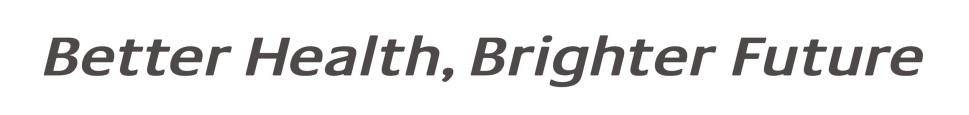 